Директор института математики и информационных технологий					             А.Г. Лосев«___»_____________ 2014г.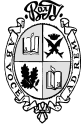 Федеральное государственное автономное образовательное учреждениевысшего профессионального образования«Волгоградскийгосударственный университет»Институт математикии информационных технологийСписок студентов очной формы обучения, поступивших на 1 курс,  на вселение в общежитие на 2014-2015 учебный год__________2014  г. № _______________№п/пФИОкурсгруппа№п/пФИОкурсгруппа1Абдулманапов Басир Алигаджиевич1ИВТ-1412Арамисов Тимур Сосланбекович1ИСТ-1413Афонин Виталий Романович1МОС-141Белодедов Владислав Сергеевич1ПИ-141Веселов Андрей Сергеевич1ИСТ-141Воронин Егор Сергеевич1ИСТ-141Егорычев Евгений Александрович1ПРИ-141Жарков Владислав Владимирович1ПРИ-141Жолобов Семен Сергеевич1ПМ-141Ковалёв Павел Александрович1ПМ-141Коваленко Светлана Андреевна1ИВТ-141Костенко Мария Сергеевна1ИВТ-141Кузнецова Светлана Александровна1МКН-141Кузнецова Юлия Олеговна1мМм-141Лебедев Максим Михайлович1ПИ-141Малюкова Евгения Николаевна1мИВТм-141Мантуленко Александр Александрович1ПИ-141Мендигалиева Диана Сергеевна1МОС-141Минеева Екатерина Алексеевна1ПМ-141Миролюбов Павел Александрович1ПРИ-141Пищальников Вячеслав Олегович1МОС-141Пищальников Сергей Олегович1МОС-141Подщипкова Юлия Владимировна1мПМм-141Попсуйко Даниил Юрьевич1МОС-141Пряникова Екатерина Дмитриевна1ИСТ-141Радишевская Людмила Игоревна1ПИ-141Савинов Андрей Николаевич1МОС-141Самойлова Анастасия Игоревна1ИСТ-141Селиванов Михаил Сергеевич1ИСТ-141Сивко Сергей Павлович1ПИ-141Травянова Наталья Сергеевна1ПМ-141Усова Ольга Александровна1МОС-141Хамитова Анжела Жумабаевна1МОС-141Хачиева Дельгира Лиджиевна1ИВТ-141Шештанов Александр Павлович1ИСТ-141Щеголькова Ольга Александровна1ПМ-141